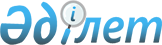 О бюджете района Тереңкөл на 2022 - 2024 годыРешение маслихата района Тереңкөл Павлодарской области от 24 декабря 2021 года № 4/14. Зарегистрировано в Министерстве юстиции Республики Казахстан 27 декабря 2021 года № 26022.
      Сноска. Вводится в действие с 01.01.2022 в соответствии с пунктом 8 настоящего решения.
      В соответствии с пунктом 2 статьи 75 Бюджетного кодекса Республики Казахстан, подпунктом 1) пункта 1 статьи 6 Закона Республики Казахстан "О местном государственном управлении и самоуправлении в Республике Казахстан", маслихат района Тереңкөл РЕШИЛ:
      1. Утвердить бюджет района Тереңкөл на 2022-2024 годы согласно приложениям 1, 2, 3, в том числе на 2022 год в следующих объемах:
      1) доходы – 6 410 631 тысяча тенге, в том числе:
      налоговые поступления – 1 128 107 тысяч тенге;
      неналоговые поступления – 168 939 тысяч тенге;
      поступления от продажи основного капитала – 1 144 тысячи тенге;
      поступления трансфертов – 5 112 441 тысяча тенге;
      2) затраты – 6 643 287 тысяч тенге;
      3) чистое бюджетное кредитование – 40 053 тысячи тенге, в том числе:
      бюджетные кредиты – 91 890 тысяч тенге;
      погашение бюджетных кредитов – 51 837 тысяч тенге;
      4) сальдо по операциям с финансовыми активами – равно нулю;
      5) дефицит (профицит) бюджета – - 272 709 тысяч тенге;
      6) финансирование дефицита (использование профицита) бюджета – 272 709 тысяч тенге.
      Сноска. Пункт 1 - в редакции решения маслихата района Тереңкөл Павлодарской области от 02.11.2022 № 1/29 (вводится в действие с 01.01.2022).


      2. Предусмотреть в бюджете района Тереңкөл на 2022 год объемы субвенций, передаваемых из областного бюджета в бюджет района, в общей сумме 4 384 368 тысяч тенге.
      3. Предусмотреть в бюджете района Тереңкөл на 2022 год объемы субвенций, передаваемых из районного бюджета в бюджеты сельских округов в общей сумме 489 302 тысячи тенге:
      Байконысский сельский округ 36 939 тысяч тенге;
      Береговой сельский округ 34 836 тысяч тенге;
      Бобровский сельский округ 31 651 тысяча тенге;
      Верненский сельский округ 28 157 тысяч тенге;
      Воскресенский сельский округ 34 193 тысячи тенге;
      Жанакурлысский сельский округ 34 337 тысяч тенге;
      Ивановский сельский округ 34 330 тысяч тенге;
      Калиновский сельский округ 29 819 тысяч тенге;
      Октябрьский сельский округ 28 125 тысяч тенге;
      Песчанский сельский округ 71 134 тысячи тенге;
      Теренкольский сельский округ 96 196 тысяч тенге;
      Федоровский сельский округ 29 585 тысяч тенге.
      4. Предусмотреть в бюджете района Тереңкөл на 2023 год объемы субвенций, передаваемых из районного бюджета в бюджеты сельских округов в общей сумме 404 659 тысяч тенге:
      Байконысский сельский округ 30 832 тысячи тенге;
      Береговой сельский округ 30 399 тысяч тенге;
      Бобровский сельский округ 27 608 тысяч тенге;
      Верненский сельский округ 24 861 тысяча тенге;
      Воскресенский сельский округ 31 455 тысяч тенге;
      Жанакурлысский сельский округ 32 056 тысяч тенге;
      Ивановский сельский округ 29 814 тысяч тенге;
      Калиновский сельский округ 27 416 тысяч тенге;
      Октябрьский сельский округ 25 248 тысяч тенге;
      Песчанский сельский округ 62 729 тысяч тенге;
      Теренкольский сельский округ 54 374 тысячи тенге;
      Федоровский сельский округ 27 867 тысяч тенге.
      5. Предусмотреть в бюджете района Тереңкөл на 2024 год объемы субвенций, передаваемых из районного бюджета в бюджеты сельских округов в общей сумме 407 524 тысячи тенге:
      Байконысский сельский округ 30 994 тысячи тенге;
      Береговой сельский округ 30 480 тысяч тенге;
      Бобровский сельский округ 27 639 тысяч тенге;
      Верненский сельский округ 24 876 тысяч тенге;
      Воскресенский сельский округ 31 718 тысяч тенге;
      Жанакурлысский сельский округ 32 357 тысяч тенге;
      Ивановский сельский округ 29 987 тысяч тенге;
      Калиновский сельский округ 27 520 тысяч тенге;
      Октябрьский сельский округ 25 198 тысяч тенге;
      Песчанский сельский округ 63 131 тысяча тенге;
      Теренкольский сельский округ 55 675 тысяч тенге;
      Федоровский сельский округ 27 949 тысяч тенге.
      6. Утвердить на 2022 год резерв местного исполнительного органа района в сумме 9 550 тысяч тенге.
      Сноска. Пункт 6 - в редакции решения маслихата района Тереңкөл Павлодарской области от 02.11.2022 № 1/29 (вводится в действие с 01.01.2022).


      7. Предусмотреть в бюджете района Тереңкөл на 2022 год целевые текущие трансферты бюджетам сельских округов в следующих размерах:
      255 177 тысяч тенге – на реализацию мероприятий по инженерной инфраструктуре в сельских населенных пунктах в рамках проекта "Ауыл - Ел бесігі";
      6 362 тысячи тенге – на капитальный ремонт административного здания в селе Байконыс;
      1 660 тысяч тенге – на установление доплат к должностному окладу за особые условия труда в организациях культуры и архивных учреждениях управленческому и основному персоналу государственных организаций культуры и архивных учреждений;
      17 642 тысячи тенге – на повышение заработной платы отдельных категорий гражданских служащих, работников организаций, содержащихся за счет средств государственного бюджета, работников казенных предприятий;
      54 329 тысяч тенге – на проведение работ по благоустройству сельских населенных пунктов;
      15 355 тысяч тенге – на освещение улиц сельских населенных пунктов;
      903 тысячи тенге – на функционирование автомобильных дорог сельских населенных пунктов;
      59 043 тысячи тенге – на проведение капитального, среднего и текущего ремонтов улиц населенных пунктов;
      100 тысяч тенге – на обеспечение санитарии сельских населенных пунктов;
      1 456 тысяч тенге – на проведение ремонта объектов культуры сельских населенных пунктов;
      871 тысяча тенге – на капитальные расходы сельских населенных пунктов;
      4 035 тысяч тенге – на текущие расходы государственных органов;
      400 тысяч тенге – на капитальные расходы государственного органа.
      Сноска. Пункт 7 - в редакции решения маслихата района Тереңкөл Павлодарской области от 02.11.2022 № 1/29 (вводится в действие с 01.01.2022).


      8. Настоящее решение вводится в действие с 1 января 2022 года. Бюджет района Тереңкөл на 2022год
      Сноска. Приложение 1 - в редакции решения маслихата района Тереңкөл Павлодарской области от 02.11.2022 № 1/29 (вводится в действие с 01.01.2022). Бюджет района Тереңкөл на 2023 год Бюджет района Тереңкөл на 2024 год
					© 2012. РГП на ПХВ «Институт законодательства и правовой информации Республики Казахстан» Министерства юстиции Республики Казахстан
				
      Секретарь маслихата района Тереңкөл 

С. Баяндинов
Приложение 1
к решению маслихата
района Тереңкөл
от 24 декабря 2021 года
№ 4/14
Категория
Категория
Категория
Категория
Сумма
(тысяч тенге)
Класс
Класс
Класс
Сумма
(тысяч тенге)
Подкласс
Подкласс
Сумма
(тысяч тенге)
Наименование
Сумма
(тысяч тенге)
1
2
3
4
5
1. Доходы
6 410 631
1
Налоговые поступления
1 128 107
01
Подоходный налог 
679 280
1
Корпоративный подоходный налог
188 165
2
Индивидуальный подоходный налог
491 115
03
Социальный налог
362 016
1
Социальный налог
362 016
04
Налоги на собственность
74 624
1
Налоги на имущество
74 624
05
Внутренние налоги на товары, работы и услуги
10 021
2
Акцизы
2 158
3
Поступления за использование природных и других ресурсов
2 067
4
Сборы за ведение предпринимательской и профессиональной деятельности
5 796
08
Обязательные платежи, взимаемые за совершение юридически значимых действий и (или) выдачу документов уполномоченными на то государственными органами или должностными лицами
2 166
1
Государственная пошлина
2 166
2
Неналоговые поступления
168 939
01
Доходы от государственной собственности
7 319
5
Доходы от аренды имущества, находящегося в государственной собственности
7 264
7
Вознаграждения по кредитам, выданным из государственного бюджета
52
1
2
3
4
5
9
Прочие доходы от государственной собственности
3
03
Поступления денег от проведения государственных закупок, организуемых государственными учреждениями, финансируемыми из государственного бюджета
103
1
Поступления денег от проведения государственных закупок, организуемых государственными учреждениями, финансируемыми из государственного бюджета
103
04
Штрафы, пени, санкции, взыскания, налагаемые государственными учреждениями, финансируемыми из государственного бюджета, а также содержащимися и финансируемыми из бюджета (сметы расходов) Национального Банка Республики Казахстан
1 076
1
Штрафы, пени, санкции, взыскания, налагаемые государственными учреждениями, финансируемыми из государственного бюджета, а также содержащимися и финансируемыми из бюджета (сметы расходов) Национального Банка Республики Казахстан, за исключением поступлений от организаций нефтяного сектора и в Фонд компенсации потерпевшим
1 076
06
Прочие неналоговые поступления
160 441
1
Прочие неналоговые поступления
160 441
3
Поступления от продажи основного капитала
1 144
01
Продажа государственного имущества, закрепленного за государственными учреждениями 
1 144
1
Продажа государственного имущества, закрепленного за государственными учреждениями
1 144
4
Поступления трансфертов
5 112 441
01
Трансферты из нижестоящих органов государственного управления
31
3
Трансферты из бюджетов городов районного значения, сел, поселков, сельских округов
31
02
Трансферты из вышестоящих органов государственного управления
5 112 410
2
Трансферты из областного бюджета
5 112 410
Функциональная группа
Функциональная группа
Функциональная группа
Функциональная группа
Функциональная группа
Сумма 
(тысяч тенге)
Функциональная подгруппа
Функциональная подгруппа
Функциональная подгруппа
Функциональная подгруппа
Сумма 
(тысяч тенге)
Администратор бюджетных программ
Администратор бюджетных программ
Администратор бюджетных программ
Сумма 
(тысяч тенге)
Программа
Программа
Сумма 
(тысяч тенге)
Наименование
Сумма 
(тысяч тенге)
1
2
3
4
5
6
2. Затраты
6 643 287
01
Государственные услуги общего характера
796 316
1
Представительные, исполнительные и другие органы, выполняющие общие функции государственного управления
237 665
112
Аппарат маслихата района (города областного значения)
56 392
001
Услуги по обеспечению деятельности маслихата района (города областного значения)
53 395
003
Капитальные расходы государственного органа 
1 039
005
Повышение эффективности деятельности депутатов
1 958
122
Аппарат акима района (города областного значения)
181 273
001
Услуги по обеспечению деятельности акима района (города областного значения)
179 390
003
Капитальные расходы государственного органа
1 883
2
Финансовая деятельность
59 328
452
Отдел финансов района (города областного значения)
59 328
001
Услуги по реализации государственной политики в области исполнения бюджета и управления коммунальной собственностью района (города областного значения)
34 672
003
Проведение оценки имущества в целях налогообложения
974
010
Приватизация, управление коммунальным имуществом, постприватизационная деятельность и регулирование споров, связанных с этим
124
018
Капитальные расходы государственного органа
400
113
Целевые текущие трансферты нижестоящим бюджетам
23 158
5
Планирование и статистическая деятельность
39 902
453
Отдел экономики и бюджетного планирования района (города областного значения)
39 902
001
Услуги по реализации государственной политики в области формирования и развития экономической политики, системы государственного планирования
39 102
1
2
3
4
5
6
004
Капитальные расходы государственного органа
800
9
Прочие государственные услуги общего характера
459 421
454
Отдел предпринимательства и сельского хозяйства района (города областного значения)
51 334
001
Услуги по реализации государственной политики на местном уровне в области развития предпринимательства и сельского хозяйства
51 334
458
Отдел жилищно-коммунального хозяйства, пассажирского транспорта и автомобильных дорог района (города областного значения)
407 852
001
Услуги по реализации государственной политики на местном уровне в области жилищно-коммунального хозяйства, пассажирского транспорта и автомобильных дорог
22 545
013
Капитальные расходы государственного органа
400
113
Целевые текущие трансферты нижестоящим бюджетам
384 907
472
Отдел строительства, архитектуры и градостроительства района (города областного значения)
235
040
Развитие объектов государственных органов
235
02
Оборона
23 402
1
Военные нужды
16 280
122
Аппарат акима района (города областного значения)
16 280
005
Мероприятия в рамках исполнения всеобщей воинской обязанности
16 280
2
Организация работы по чрезвычайным ситуациям
7 122
122
Аппарат акима района (города областного значения)
7 122
006
Предупреждение и ликвидация чрезвычайных ситуаций масштаба района (города областного значения)
1 314
007
Мероприятия по профилактике и тушению степных пожаров районного (городского) масштаба, а также пожаров в населенных пунктах, в которых не созданы органы государственной противопожарной службы
5 808
03
Общественный порядок, безопасность, правовая, судебная, уголовно-исполнительная деятельность
7 000
1
2
3
4
5
6
9
Прочие услуги в области общественного порядка и безопасности
7 000
458
Отдел жилищно-коммунального хозяйства, пассажирского транспорта и автомобильных дорог района (города областного значения)
7 000
021
Обеспечение безопасности дорожного движения в населенных пунктах
7 000
06
Социальная помощь и социальное обеспечение
701 761
1
Социальное обеспечение
71 482
451
Отдел занятости и социальных программ района (города областного значения)
71 482
005
Государственная адресная социальная помощь
71 482
2
Социальная помощь
552 138
451
Отдел занятости и социальных программ района (города областного значения)
552 138
002
Программа занятости
293 498
004
Оказание социальной помощи на приобретение топлива специалистам здравоохранения, образования, социального обеспечения, культуры, спорта и ветеринарии в сельской местности в соответствии с законодательством Республики Казахстан
12 278
007
Социальная помощь отдельным категориям нуждающихся граждан по решениям местных представительных органов
85 199
010
Материальное обеспечение детей-инвалидов, воспитывающихся и обучающихся на дому
1 377
014
Оказание социальной помощи нуждающимся гражданам на дому
93 898
017
Обеспечение нуждающихся инвалидов протезно-ортопедическими, сурдотехническими и тифлотехническими средствами, специальными средствами передвижения, обязательными гигиеническими средствами, а также предоставление услуг санаторно-курортного лечения, специалиста жестового языка, индивидуальных помощников в соответствии с индивидуальной программой реабилитации инвалида
18 128
023
Обеспечение деятельности центров занятости населения
47 760
9
Прочие услуги в области социальной помощи и социального обеспечения
78 141
451
Отдел занятости и социальных программ района (города областного значения)
78 141
1
2
3
4
5
6
001
Услуги по реализации государственной политики на местном уровне в области обеспечения занятости и реализации социальных программ для населения
46 805
021
Капитальные расходы государственного органа
800
050
Обеспечение прав и улучшение качества жизни инвалидов в Республике Казахстан
21 416
054
Размещение государственного социального заказа в неправительственных организациях
9 120
07
Жилищно-коммунальное хозяйство
222 967
1
Жилищное хозяйство
25 966
458
Отдел жилищно-коммунального хозяйства, пассажирского транспорта и автомобильных дорог района (города областного значения)
25 966
003
Организация сохранения государственного жилищного фонда
16 466
004
Обеспечение жильем отдельных категорий граждан
9 500
2
Коммунальное хозяйство
189 551
458
Отдел жилищно-коммунального хозяйства, пассажирского транспорта и автомобильных дорог района (города областного значения)
185 551
012
Функционирование системы водоснабжения и водоотведения
158 863
026
Организация эксплуатации тепловых сетей, находящихся в коммунальной собственности районов (городов областного значения)
26 688
472
Отдел строительства, архитектуры и градостроительства района (города областного значения)
4 000
005
Развитие коммунального хозяйства
4 000
3
Благоустройство населенных пунктов
7 450
458
Отдел жилищно-коммунального хозяйства, пассажирского транспорта и автомобильных дорог района (города областного значения)
7 450
016
Обеспечение санитарии населенных пунктов
5 579
018
Благоустройство и озеленение населенных пунктов
1 871
08
Культура, спорт, туризм и информационное пространство
492 680
1
Деятельность в области культуры
265 992
472
Отдел строительства, архитектуры и градостроительства района (города областного значения)
9 000
011
Развитие объектов культуры
9 000
802
Отдел культуры, физической культуры и спорта района (города областного значения)
256 992
1
2
3
4
5
6
005
Поддержка культурно-досуговой работы
256 992
2
Спорт
16 159
472
Отдел строительства, архитектуры и градостроительства района (города областного значения)
5 000
008
Развитие объектов спорта
5 000
802
Отдел культуры, физической культуры и спорта района (города областного значения)
11 159
007
Проведение спортивных соревнований на районном (города областного значения) уровне
7 902
008
Подготовка и участие членов сборных команд района (города областного значения) по различным видам спорта на областных спортивных соревнованиях
3 257
3
Информационное пространство
112 574
470
Отдел внутренней политики и развития языков района (города областного значения)
31 218
005
Услуги по проведению государственной информационной политики
27 821
008
Развитие государственного языка и других языков народа Казахстана
3 397
802
Отдел культуры, физической культуры и спорта района (города областного значения)
81 356
004
Функционирование районных (городских) библиотек
81 356
9
Прочие услуги по организации культуры, спорта, туризма и информационного пространства
97 955
470
Отдел внутренней политики и развития языков района (города областного значения)
48 368
001
Услуги по реализации государственной политики на местном уровне в области информации, укрепления государственности и формирования социального оптимизма граждан, развития языков
25 768
004
Реализация мероприятий в сфере молодежной политики
22 600
802
Отдел культуры, физической культуры и спорта района (города областного значения)
49 587
001
Услуги по реализации государственной политики на местном уровне в области культуры, физической культуры и спорта
24 984
032
Капитальные расходы подведомственных государственных учреждений и организаций
16 277
113
Целевые текущие трансферты нижестоящим бюджетам
8 326
10
Сельское, водное, лесное, рыбное хозяйство, особо охраняемые природные территории, охрана окружающей среды и животного мира, земельные отношения
51 421
1
2
3
4
5
6
6
Земельные отношения
25 378
463
Отдел земельных отношений района (города областного значения)
25 378
001
Услуги по реализации государственной политики в области регулирования земельных отношений на территории района (города областного значения)
22 131
006
Землеустройство, проводимое при установлении границ районов, городов областного значения, районного значения, сельских округов, поселков, сел
2 955
007
Капитальные расходы государственного органа
292
9
Прочие услуги в области сельского, водного, лесного, рыбного хозяйства, охраны окружающей среды и земельных отношений
26 043
453
Отдел экономики и бюджетного планирования района (города областного значения)
26 043
099
Реализация мер по оказанию социальной поддержки специалистов
26 043
11
Промышленность, архитектурная, градостроительная и строительная деятельность
32 248
2
Архитектурная, градостроительная и строительная деятельность
32 248
472
Отдел строительства, архитектуры и градостроительства района (города областного значения)
32 248
001
Услуги по реализации государственной политики в области строительства, архитектуры и градостроительства на местном уровне
31 718
015
Капитальные расходы государственного органа
530
12
Транспорт и коммуникации
51 298
1
Автомобильный транспорт
42 562
458
Отдел жилищно-коммунального хозяйства, пассажирского транспорта и автомобильных дорог района (города областного значения)
42 562
023
Обеспечение функционирования автомобильных дорог
42 562
9
Прочие услуги в сфере транспорта и коммуникаций
8 736
458
Отдел жилищно-коммунального хозяйства, пассажирского транспорта и автомобильных дорог района (города областного значения)
8 736
1
2
3
4
5
6
037
Субсидирование пассажирских перевозок по социально значимым городским (сельским), пригородным и внутрирайонным сообщениям
8 736
13
Прочие
134 653
9
Прочие
134 653
452
Отдел финансов района (города областного значения)
9 550
012
Резерв местного исполнительного органа района (города областного значения)
9 550
802
Отдел культуры, физической культуры и спорта района (города областного значения)
125 103
052
Реализация мероприятий по социальной и инженерной инфрастуктуре в сельских населенных пунктах в рамках проекта "Ауыл- Ел бесігі"
125 103
14
Обслуживание долга
78 076
1
Обслуживание долга
78 076
452
Отдел финансов района (города областного значения)
78 076
013
Обслуживание долга местных исполнительных органов по выплате вознаграждений и иных платежей по займам из областного бюджета
78 076
15
Трансферты
4 051 465
1
Трансферты
4 051 465
452
Отдел финансов района (города областного значения)
4 051 465
006
Возврат неиспользованных (недоиспользованных) целевых трансфертов
1 424
024
Целевые текущие трансферты из нижестоящего бюджета на компенсацию потерь вышестоящего бюджета в связи изменением законодательства
3 482 838
038
Субвенции
489 302
054
Возврат сумм неиспользованных (недоиспользованных) целевых трансфертов, выделенных из республиканского бюджета за счет целевого трансферта из Национального фонда Республики Казахстан
77 901
3. Чистое бюджетное кредитование
40 053
Бюджетные кредиты
91 890
10
особо охраняемые природные территории, охрана окружающей среды и животного мира, земельные отношения
91 890
9
Прочие услуги в области сельского, водного, лесного, рыбного хозяйства, охраны окружающей среды и земельных отношений
91 890
1
2
3
4
5
6
453
Отдел экономики и бюджетного планирования района (города областного значения)
91 890
006
Бюджетные кредиты для реализации мер социальной поддержки специалистов
91 890
5
Погашение бюджетных кредитов
51 837
1
Погашение бюджетных кредитов
51 837
1
Погашение бюджетных кредитов, выданных из государственного бюджета
51 837
4. Сальдо по операциям с финансовыми активами
0
5. Дефицит (профицит) бюджета
- 272 709
6. Финансирование дефицита (использование профицита) бюджета
272 709
16
Погашение займов
51 837
01
Погашение займов
51 837
452
Отдел финансов района (города областного значения)
51 837
008
Погашение долга местного исполнительного органа перед вышестоящим бюджетом
51 837Приложение 2
к решению маслихата
района Тереңкөл 
от 24 декабря 2021 года 
№ 4/14
Категория
Категория
Категория
Категория
Сумма (тысяч тенге)
Класс
Класс
Класс
Сумма (тысяч тенге)
Подкласс
Подкласс
Сумма (тысяч тенге)
Наименование
Сумма (тысяч тенге)
1
2
3
4
5
1. Доходы
2 176 685
1
Налоговые поступления
1 092 986
01
Подоходный налог 
656 262
1
Корпоративный подоходный налог
173 928
2
Индивидуальный подоходный налог
482 334
03
Социальный налог
348 616
1
Социальный налог
348 616
04
Налоги на собственность
77 585
1
Налоги на имущество
77 585
05
Внутренние налоги на товары, работы и услуги
8 270
2
Акцизы
2 245
4
Сборы за ведение предпринимательской и профессиональной деятельности
6 025
08
Обязательные платежи, взимаемые за совершение юридически значимых действий и (или) выдачу документов уполномоченными на то государственными органами или должностными лицами
2 253
1
Государственная пошлина
2 253
2
Неналоговые поступления
10 125
01
Доходы от государственной собственности
6 815
5
Доходы от аренды имущества, находящегося в государственной собственности
6 762
7
Вознаграждения по кредитам, выданным из государственного бюджета
50
9
Прочие доходы от государственной собственности
3
03
Поступления денег от проведения государственных закупок, организуемых государственными учреждениями, финансируемыми из государственного бюджета
30
1
Поступления денег от проведения государственных закупок, организуемых государственными учреждениями, финансируемыми из государственного бюджета
30
04
Штрафы, пени, санкции, взыскания, налагаемые государственными учреждениями, финансируемыми из государственного бюджета, а также содержащимися и финансируемыми из бюджета (сметы расходов) Национального Банка Республики Казахстан
1 119
1
2
3
4
5
1
Штрафы, пени, санкции, взыскания, налагаемые государственными учреждениями, финансируемыми из государственного бюджета, а также содержащимися и финансируемыми из бюджета (сметы расходов) Национального Банка Республики Казахстан, за исключением поступлений от организаций нефтяного сектора и в Фонд компенсации потерпевшим
1 119
06
Прочие неналоговые поступления
2 161
1
Прочие неналоговые поступления
2 161
3
Поступления от продажи основного капитала
6 755
01
Продажа государственного имущества, закрепленного за государственными учреждениями 
6 755
1
Продажа государственного имущества, закрепленного за государственными учреждениями
6 755
4
Поступления трансфертов
1 066 819
02
Трансферты из вышестоящих органов государственного управления
1 066 819
2
Трансферты из областного бюджета
1 066 819
Функциональная группа
Функциональная группа
Функциональная группа
Функциональная группа
Функциональная группа
Сумма (тысяч тенге)
Функциональная подгруппа
Функциональная подгруппа
Функциональная подгруппа
Функциональная подгруппа
Сумма (тысяч тенге)
Администратор бюджетных программ
Администратор бюджетных программ
Администратор бюджетных программ
Сумма (тысяч тенге)
Программа
Программа
Сумма (тысяч тенге)
Наименование
Сумма (тысяч тенге)
1
2
3
4
5
6
2. Затраты
2 176 685
01
Государственные услуги общего характера
544 681
1
Представительные, исполнительные и другие органы, выполняющие общие функции государственного управления
237 902
112
Аппарат маслихата района (города областного значения)
49 774
001
Услуги по обеспечению деятельности маслихата района (города областного значения)
49 774
122
Аппарат акима района (города областного значения)
188 128
001
Услуги по обеспечению деятельности акима района (города областного значения)
188 128
2
Финансовая деятельность
36 271
452
Отдел финансов района (города областного значения)
36 271
001
Услуги по реализации государственной политики в области исполнения бюджета и управления коммунальной собственностью района (города областного значения)
35 115
003
Проведение оценки имущества в целях налогообложения
1 026
010
Приватизация, управление коммунальным имуществом, постприватизационная деятельность и регулирование споров, связанных с этим
130
5
Планирование и статистическая деятельность
40 107
453
Отдел экономики и бюджетного планирования района (города областного значения)
40 107
001
Услуги по реализации государственной политики в области формирования и развития экономической политики, системы государственного планирования
40 107
9
Прочие государственные услуги общего характера
230 401
454
Отдел предпринимательства и сельского хозяйства района (города областного значения)
59 374
001
Услуги по реализации государственной политики на местном уровне в области развития предпринимательства и сельского хозяйства
59 374
1
2
3
4
5
6
458
Отдел жилищно-коммунального хозяйства, пассажирского транспорта и автомобильных дорог района (города областного значения)
171 027
001
Услуги по реализации государственной политики на местном уровне в области жилищно-коммунального хозяйства, пассажирского транспорта и автомобильных дорог
20 784
113
Целевые текущие трансферты нижестоящим бюджетам
150 243
02
Оборона
19 224
1
Военные нужды
13 239
122
Аппарат акима района (города областного значения)
13 239
005
Мероприятия в рамках исполнения всеобщей воинской обязанности
13 239
2
Организация работы по чрезвычайным ситуациям
5 985
122
Аппарат акима района (города областного значения)
5 985
006
Предупреждение и ликвидация чрезвычайных ситуаций масштаба района (города областного значения)
1 379
007
Мероприятия по профилактике и тушению степных пожаров районного (городского) масштаба, а также пожаров в населенных пунктах, в которых не созданы органы государственной противопожарной службы
4 606
06
Социальная помощь и социальное обеспечение
336 081
1
Социальное обеспечение
25 759
451
Отдел занятости и социальных программ района (города областного значения)
25 759
005
Государственная адресная социальная помощь
25 759
2
Социальная помощь
252 695
451
Отдел занятости и социальных программ района (города областного значения)
252 695
002
Программа занятости
52 060
004
Оказание социальной помощи на приобретение топлива специалистам здравоохранения, образования, социального обеспечения, культуры, спорта и ветеринарии в сельской местности в соответствии с законодательством Республики Казахстан
12 061
007
Социальная помощь отдельным категориям нуждающихся граждан по решениям местных представительных органов
86 660
1
2
3
4
5
6
010
Материальное обеспечение детей-инвалидов, воспитывающихся и обучающихся на дому
1 706
014
Оказание социальной помощи нуждающимся гражданам на дому
51 178
017
Обеспечение нуждающихся инвалидов протезно-ортопедическими, сурдотехническими и тифлотехническими средствами, специальными средствами передвижения, обязательными гигиеническими средствами, а также предоставление услуг санаторно-курортного лечения, специалиста жестового языка, индивидуальных помощников в соответствии с индивидуальной программой реабилитации инвалида
12 650
023
Обеспечение деятельности центров занятости населения
36 380
9
Прочие услуги в области социальной помощи и социального обеспечения
57 627
451
Отдел занятости и социальных программ района (города областного значения)
57 627
001
Услуги по реализации государственной политики на местном уровне в области обеспечения занятости и реализации социальных программ для населения
47 920
011
Оплата услуг по зачислению, выплате и доставке пособий и других социальных выплат
7 125
054
Размещение государственного социального заказа в неправительственных организациях
2 582
07
Жилищно-коммунальное хозяйство
195 434
1
Жилищное хозяйство
45 779
458
Отдел жилищно-коммунального хозяйства, пассажирского транспорта и автомобильных дорог района (города областного значения)
45 779
003
Организация сохранения государственного жилищного фонда
36 779
004
Обеспечение жильем отдельных категорий граждан
9 000
2
Коммунальное хозяйство
106 182
458
Отдел жилищно-коммунального хозяйства, пассажирского транспорта и автомобильных дорог района (города областного значения)
106 182
012
Функционирование системы водоснабжения и водоотведения
106 182
3
Благоустройство населенных пунктов
43 473
458
Отдел жилищно-коммунального хозяйства, пассажирского транспорта и автомобильных дорог района (города областного значения)
43 473
1
2
3
4
5
6
016
Обеспечение санитарии населенных пунктов
11 801
018
Благоустройство и озеленение населенных пунктов
31 672
08
Культура, спорт, туризм и информационное пространство
421 087
1
Деятельность в области культуры
248 147
802
Отдел культуры, физической культуры и спорта района (города областного значения)
248 147
005
Поддержка культурно-досуговой работы
248 147
2
Спорт
8 304
802
Отдел культуры, физической культуры и спорта района (города областного значения)
8 304
007
Проведение спортивных соревнований на районном (города областного значения) уровне
4 884
008
Подготовка и участие членов сборных команд района (города областного значения) по различным видам спорта на областных спортивных соревнованиях
3 420
3
Информационное пространство
91 478
470
Отдел внутренней политики и развития языков района (города областного значения)
31 557
005
Услуги по проведению государственной информационной политики
27 544
008
Развитие государственного языка и других языков народа Казахстана
4 013
802
Отдел культуры, физической культуры и спорта района (города областного значения)
59 921
004
Функционирование районных (городских) библиотек
59 921
9
Прочие услуги по организации культуры, спорта, туризма и информационного пространства
73 158
470
Отдел внутренней политики и развития языков района (города областного значения)
41 320
001
Услуги по реализации государственной политики на местном уровне в области информации, укрепления государственности и формирования социального оптимизма граждан, развития языков
26 244
004
Реализация мероприятий в сфере молодежной политики
15 076
802
Отдел культуры, физической культуры и спорта района (города областного значения)
31 838
001
Услуги по реализации государственной политики на местном уровне в области культуры, физической культуры и спорта
31 838
10
Сельское, водное, лесное, рыбное хозяйство, особо охраняемые природные территории, охрана окружающей среды и животного мира, земельные отношения
50 712
1
2
3
4
5
6
6
Земельные отношения
21 078
463
Отдел земельных отношений района (города областного значения)
21 078
001
Услуги по реализации государственной политики в области регулирования земельных отношений на территории района (города областного значения)
21 078
9
Прочие услуги в области сельского, водного, лесного, рыбного хозяйства, охраны окружающей среды и земельных отношений
29 634
453
Отдел экономики и бюджетного планирования района (города областного значения)
29 634
099
Реализация мер по оказанию социальной поддержки специалистов
29 634
11
Промышленность, архитектурная, градостроительная и строительная деятельность
33 092
2
Архитектурная, градостроительная и строительная деятельность
33 092
472
Отдел строительства, архитектуры и градостроительства района (города областного значения)
33 092
001
Услуги по реализации государственной политики в области строительства, архитектуры и градостроительства на местном уровне
33 092
12
Транспорт и коммуникации
71 446
1
Автомобильный транспорт
64 690
458
Отдел жилищно-коммунального хозяйства, пассажирского транспорта и автомобильных дорог района (города областного значения)
64 690
023
Обеспечение функционирования автомобильных дорог
64 690
9
Прочие услуги в сфере транспорта и коммуникаций
6 756
458
Отдел жилищно-коммунального хозяйства, пассажирского транспорта и автомобильных дорог района (города областного значения)
6 756
037
Субсидирование пассажирских перевозок по социально значимым городским (сельским), пригородным и внутрирайонным сообщениям
6 756
13
Прочие
22 197
9
Прочие
22 197
452
Отдел финансов района (города областного значения)
22 197
1
2
3
4
5
6
012
Резерв местного исполнительного органа района (города областного значения)
22 197
14
Обслуживание долга
78 072
1
Обслуживание долга
78 072
452
Отдел финансов района (города областного значения)
78 072
013
Обслуживание долга местных исполнительных органов по выплате вознаграждений и иных платежей по займам из областного бюджета
78 072
15
Трансферты
404 659
1
Трансферты
404 659
452
Отдел финансов района (города областного значения)
404 659
038
Субвенции
404 659
3. Чистое бюджетное кредитование
- 56 719
Бюджетные кредиты
0
10
Сельское, водное, лесное, рыбное хозяйство, особо охраняемые природные территории, охрана окружающей среды и животного мира, земельные отношения
0
9
Прочие услуги в области сельского, водного, лесного, рыбного хозяйства, охраны окружающей среды и земельных отношений
0
453
Отдел экономики и бюджетного планирования района (города областного значения)
0
006
Бюджетные кредиты для реализации мер социальной поддержки специалистов
0
5
Погашение бюджетных кредитов
56 719
1
Погашение бюджетных кредитов
56 719
1
Погашение бюджетных кредитов, выданных из государственного бюджета
56 719
4. Сальдо по операциям с финансовыми активами
0
5. Дефицит (профицит) бюджета
56 719
6. Финансирование дефицита (использование профицита) бюджета
- 56 719
16
Погашение займов
56 719
01
Погашение займов
56 719
452
Отдел финансов района (города областного значения)
56 719
008
Погашение долга местного исполнительного органа перед вышестоящим бюджетом
56 719Приложение 3
к решению маслихата
района Тереңкөл
от 24 декабря 2021 года
№ 4/14
Категория
Категория
Категория
Категория
Сумма (тысяч тенге)
Класс
Класс
Класс
Сумма (тысяч тенге)
Подкласс
Подкласс
Сумма (тысяч тенге)
Наименование
Сумма (тысяч тенге)
1
2
3
4
5
1. Доходы
2 281 037
1
Налоговые поступления
1 143 249
01
Подоходный налог 
685 596
1
Корпоративный подоходный налог
179 146
2
Индивидуальный подоходный налог
506 450
03
Социальный налог
366 047
1
Социальный налог
366 047
04
Налоги на собственность
80 664
1
Налоги на имущество
80 664
05
Внутренние налоги на товары, работы и услуги
8 599
2
Акцизы
2 334
4
Сборы за ведение предпринимательской и профессиональной деятельности
6 265
08
Обязательные платежи, взимаемые за совершение юридически значимых действий и (или) выдачу документов уполномоченными на то государственными органами или должностными лицами
2 343
1
Государственная пошлина
2 343
2
Неналоговые поступления
10 499
01
Доходы от государственной собственности
7 109
5
Доходы от аренды имущества, находящегося в государственной собственности
7 061
7
Вознаграждения по кредитам, выданным из государственного бюджета
45
9
Прочие доходы от государственной собственности
3
03
Поступления денег от проведения государственных закупок, организуемых государственными учреждениями, финансируемыми из государственного бюджета
30
1
Поступления денег от проведения государственных закупок, организуемых государственными учреждениями, финансируемыми из государственного бюджета
30
04
Штрафы, пени, санкции, взыскания, налагаемые государственными учреждениями, финансируемыми из государственного бюджета, а также содержащимися и финансируемыми из бюджета (сметы расходов) Национального Банка Республики Казахстан
1 163
1
2
3
4
5
1
Штрафы, пени, санкции, взыскания, налагаемые государственными учреждениями, финансируемыми из государственного бюджета, а также содержащимися и финансируемыми из бюджета (сметы расходов) Национального Банка Республики Казахстан, за исключением поступлений от организаций нефтяного сектора и в Фонд компенсации потерпевшим
1 163
06
Прочие неналоговые поступления
2 197
1
Прочие неналоговые поступления
2 197
3
Поступления от продажи основного капитала
7 129
01
Продажа государственного имущества, закрепленного за государственными учреждениями 
7 129
1
Продажа государственного имущества, закрепленного за государственными учреждениями
7 129
4
Поступления трансфертов
1 120 160
02
Трансферты из вышестоящих органов государственного управления
1 120 160
2
Трансферты из областного бюджета
1 120 160
Функциональная группа
Функциональная группа
Функциональная группа
Функциональная группа
Функциональная группа
Сумма (тысяч тенге)
Функциональная подгруппа
Функциональная подгруппа
Функциональная подгруппа
Функциональная подгруппа
Сумма (тысяч тенге)
Администратор бюджетных программ
Администратор бюджетных программ
Администратор бюджетных программ
Сумма (тысяч тенге)
Программа
Программа
Сумма (тысяч тенге)
Наименование
Сумма (тысяч тенге)
1
2
3
4
5
6
2. Затраты
2 281 037
01
Государственные услуги общего характера
601 165
1
Представительные, исполнительные и другие органы, выполняющие общие функции государственного управления
240 817
112
Аппарат маслихата района (города областного значения)
50 292
001
Услуги по обеспечению деятельности маслихата района (города областного значения)
50 292
122
Аппарат акима района (города областного значения)
190 525
001
Услуги по обеспечению деятельности акима района (города областного значения)
190 525
2
Финансовая деятельность
36 653
452
Отдел финансов района (города областного значения)
36 653
001
Услуги по реализации государственной политики в области исполнения бюджета и управления коммунальной собственностью района (города областного значения)
35 438
003
Проведение оценки имущества в целях налогообложения
1 078
010
Приватизация, управление коммунальным имуществом, постприватизационная деятельность и регулирование споров, связанных с этим
137
5
Планирование и статистическая деятельность
40 413
453
Отдел экономики и бюджетного планирования района (города областного значения)
40 413
001
Услуги по реализации государственной политики в области формирования и развития экономической политики, системы государственного планирования
40 413
9
Прочие государственные услуги общего характера
283 282
454
Отдел предпринимательства и сельского хозяйства района (города областного значения)
59 914
001
Услуги по реализации государственной политики на местном уровне в области развития предпринимательства и сельского хозяйства
59 914
1
2
3
4
5
6
458
Отдел жилищно-коммунального хозяйства, пассажирского транспорта и автомобильных дорог района (города областного значения)
223 368
001
Услуги по реализации государственной политики на местном уровне в области жилищно-коммунального хозяйства, пассажирского транспорта и автомобильных дорог
20 881
113
Целевые текущие трансферты нижестоящим бюджетам
202 487
02
Оборона
19 822
1
Военные нужды
13 699
122
Аппарат акима района (города областного значения)
13 699
005
Мероприятия в рамках исполнения всеобщей воинской обязанности
13 699
2
Организация работы по чрезвычайным ситуациям
6 123
122
Аппарат акима района (города областного значения)
6 123
006
Предупреждение и ликвидация чрезвычайных ситуаций масштаба района (города областного значения)
1 448
007
Мероприятия по профилактике и тушению степных пожаров районного (городского) масштаба, а также пожаров в населенных пунктах, в которых не созданы органы государственной противопожарной службы
4 675
06
Социальная помощь и социальное обеспечение
350 289
1
Социальное обеспечение
27 047
451
Отдел занятости и социальных программ района (города областного значения)
27 047
005
Государственная адресная социальная помощь
27 047
2
Социальная помощь
264 814
451
Отдел занятости и социальных программ района (города областного значения)
264 814
002
Программа занятости
54 663
004
Оказание социальной помощи на приобретение топлива специалистам здравоохранения, образования, социального обеспечения, культуры, спорта и ветеринарии в сельской местности в соответствии с законодательством Республики Казахстан
12 664
007
Социальная помощь отдельным категориям нуждающихся граждан по решениям местных представительных органов
94 352
1
2
3
4
5
6
010
Материальное обеспечение детей-инвалидов, воспитывающихся и обучающихся на дому
1 791
014
Оказание социальной помощи нуждающимся гражданам на дому
51 248
017
Обеспечение нуждающихся инвалидов протезно-ортопедическими, сурдотехническими и тифлотехническими средствами, специальными средствами передвижения, обязательными гигиеническими средствами, а также предоставление услуг санаторно-курортного лечения, специалиста жестового языка, индивидуальных помощников в соответствии с индивидуальной программой реабилитации инвалида
13 283
023
Обеспечение деятельности центров занятости населения
36 813
9
Прочие услуги в области социальной помощи и социального обеспечения
58 428
451
Отдел занятости и социальных программ района (города областного значения)
58 428
001
Услуги по реализации государственной политики на местном уровне в области обеспечения занятости и реализации социальных программ для населения
48 235
011
Оплата услуг по зачислению, выплате и доставке пособий и других социальных выплат
7 482
054
Размещение государственного социального заказа в неправительственных организациях
2 711
07
Жилищно-коммунальное хозяйство
207 599
1
Жилищное хозяйство
47 618
458
Отдел жилищно-коммунального хозяйства, пассажирского транспорта и автомобильных дорог района (города областного значения)
47 618
003
Организация сохранения государственного жилищного фонда
38 618
004
Обеспечение жильем отдельных категорий граждан
9 000
2
Коммунальное хозяйство
115 834
458
Отдел жилищно-коммунального хозяйства, пассажирского транспорта и автомобильных дорог района (города областного значения)
115 834
012
Функционирование системы водоснабжения и водоотведения
115 834
3
Благоустройство населенных пунктов
44 147
458
Отдел жилищно-коммунального хозяйства, пассажирского транспорта и автомобильных дорог района (города областного значения)
44 147
1
2
3
4
5
6
016
Обеспечение санитарии населенных пунктов
12 391
018
Благоустройство и озеленение населенных пунктов
31 756
08
Культура, спорт, туризм и информационное пространство
423 138
1
Деятельность в области культуры
247 140
802
Отдел культуры, физической культуры и спорта района (города областного значения)
247 140
005
Поддержка культурно-досуговой работы
247 140
2
Спорт
8 719
802
Отдел культуры, физической культуры и спорта района (города областного значения)
8 719
007
Проведение спортивных соревнований на районном (города областного значения) уровне
5 128
008
Подготовка и участие членов сборных команд района (города областного значения) по различным видам спорта на областных спортивных соревнованиях
3 591
3
Информационное пространство
93 501
470
Отдел внутренней политики и развития языков района (города областного значения)
33 135
005
Услуги по проведению государственной информационной политики
28 921
008
Развитие государственного языка и других языков народа Казахстана
4 214
802
Отдел культуры, физической культуры и спорта района (города областного значения)
60 366
004
Функционирование районных (городских) библиотек
60 366
9
Прочие услуги по организации культуры, спорта, туризма и информационного пространства
73 778
470
Отдел внутренней политики и развития языков района (города областного значения)
41 721
001
Услуги по реализации государственной политики на местном уровне в области информации, укрепления государственности и формирования социального оптимизма граждан, развития языков
26 343
004
Реализация мероприятий в сфере молодежной политики
15 378
802
Отдел культуры, физической культуры и спорта района (города областного значения)
32 057
001
Услуги по реализации государственной политики на местном уровне в области культуры, физической культуры и спорта
32 057
10
Сельское, водное, лесное, рыбное хозяйство, особо охраняемые природные территории, охрана окружающей среды и животного мира, земельные отношения
52 313
1
2
3
4
5
6
6
Земельные отношения
21 197
463
Отдел земельных отношений района (города областного значения)
21 197
001
Услуги по реализации государственной политики в области регулирования земельных отношений на территории района (города областного значения)
21 197
9
Прочие услуги в области сельского, водного, лесного, рыбного хозяйства, охраны окружающей среды и земельных отношений
31 116
453
Отдел экономики и бюджетного планирования района (города областного значения)
31 116
099
Реализация мер по оказанию социальной поддержки специалистов
31 116
11
Промышленность, архитектурная, градостроительная и строительная деятельность
33 384
2
Архитектурная, градостроительная и строительная деятельность
33 384
472
Отдел строительства, архитектуры и градостроительства района (города областного значения)
33 384
001
Услуги по реализации государственной политики в области строительства, архитектуры и градостроительства на местном уровне
33 384
12
Транспорт и коммуникации
84 519
1
Автомобильный транспорт
77 425
458
Отдел жилищно-коммунального хозяйства, пассажирского транспорта и автомобильных дорог района (города областного значения)
77 425
023
Обеспечение функционирования автомобильных дорог
77 425
9
Прочие услуги в сфере транспорта и коммуникаций
7 094
458
Отдел жилищно-коммунального хозяйства, пассажирского транспорта и автомобильных дорог района (города областного значения)
7 094
037
Субсидирование пассажирских перевозок по социально значимым городским (сельским), пригородным и внутрирайонным сообщениям
7 094
13
Прочие
23 218
9
Прочие
23 218
452
Отдел финансов района (города областного значения)
23 218
1
2
3
4
5
6
012
Резерв местного исполнительного органа района (города областного значения)
23 218
14
Обслуживание долга
78 066
1
Обслуживание долга
78 066
452
Отдел финансов района (города областного значения)
78 066
013
Обслуживание долга местных исполнительных органов по выплате вознаграждений и иных платежей по займам из областного бюджета
78 066
15
Трансферты
407 524
1
Трансферты
407 524
452
Отдел финансов района (города областного значения)
407 524
038
Субвенции
407 524
3. Чистое бюджетное кредитование
- 53 233
Бюджетные кредиты
0
10
Сельское, водное, лесное, рыбное хозяйство, особо охраняемые природные территории, охрана окружающей среды и животного мира, земельные отношения
0
9
Прочие услуги в области сельского, водного, лесного, рыбного хозяйства, охраны окружающей среды и земельных отношений
0
453
Отдел экономики и бюджетного планирования района (города областного значения)
0
006
Бюджетные кредиты для реализации мер социальной поддержки специалистов
0
5
Погашение бюджетных кредитов
53 233
1
Погашение бюджетных кредитов
53 233
1
Погашение бюджетных кредитов, выданных из государственного бюджета
53 233
4. Сальдо по операциям с финансовыми активами
0
5. Дефицит (профицит) бюджета
53 233
6. Финансирование дефицита (использование профицита) бюджета
- 53 233
16
Погашение займов
53 233
01
Погашение займов
53 233
452
Отдел финансов района (города областного значения)
53 233
008
Погашение долга местного исполнительного органа перед вышестоящим бюджетом
53 233